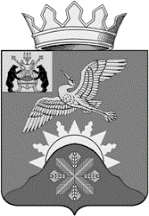 Российская ФедерацияНовгородская областьАдминистрация  Батецкого муниципального  районараспоряжениеот 14.10.2019 № 70-ргп. БатецкийВ соответствии с Федеральным законом от 24 июля 2007 года №209-ФЗ «О развитии малого и среднего предпринимательства в Российской Федерации» в целях оказания имущественной поддержки субъектам малого и среднего предпринимательства на территории Батецкого муниципального района:1. Утвердить прилагаемое Положение о рабочей группе по вопросам оказания имущественной поддержки субъектам малого и среднего предпринимательства (далее – Положение).2. Опубликовать распоряжение в муниципальной газете «Батецкий вестник и разместить на официальном сайте Администрации Батецкого муниципального района в информационно-телекоммуникационной сети «Интернет».  Глава района                                      В.Н.Ивановат№ 56р                                                              Утверждено                                                              распоряжением Администрации                                                                   Батецкого муниципального района от 14.10.2019 № 70-ргПоложение о рабочей группе по вопросам оказания имущественной поддержки субъектам малого и среднего предпринимательстваОбщие положения1.1. Настоящее Положение определяет порядок деятельности рабочей группы по вопросам оказания имущественной поддержки субъектам малого и среднего предпринимательства на территории Батецкого муниципального района (далее – рабочая группа).1.2. Целями деятельности рабочей группы являются:обеспечение единого подхода к организации оказания имущественной поддержки субъектам малого и среднего предпринимательства (далее – субъекты МСП) на территории Батецкого муниципального района, основанного на лучших практиках реализации положений Федерального закона от 24 июля 2007 года № 209-ФЗ «О развитии малого и среднего предпринимательства в Российской Федерации» (далее – Закон №209-ФЗ) в целях обеспечения равного доступа субъектов МСП к мерам имущественной поддержки;выявление источников для пополнения перечней муниципального имущества, предусмотренных частью 4 статьи 18 Закона №209-ФЗ (далее – Перечни) на территории Батецкого муниципального района.1.3. Рабочая группа в своей деятельности руководствуется Законом №209-ФЗ и иными федеральными законами, указами Президента Российской Федерации, постановлениями Правительства Российской Федерации, законами и иными нормативными правовыми актами Новгородской области и Батецкого муниципального района, а также настоящим Положением.1.4. Рабочая группа осуществляет свою деятельность на принципах равноправия ее членов, коллегиальности принятия решений и гласности.2. Задачи и функции рабочей группы2.1. Проведение анализа состава муниципального имущества для цели выявления источников пополнения Перечней осуществляется на основе информации, полученной по результатам:запроса сведений из реестров муниципального имущества, выписок из Единого государственного реестра недвижимости, данных архивов, иных документов об объектах казны и имуществе, закрепленном на праве хозяйственного ведения или оперативного управления за муниципальным предприятием или учреждением, в том числе неиспользуемом, неэффективно используемом или используемом не по назначению, а также земельных участках, государственная собственность на которые не разграничена, бесхозяйном и ином имуществе;предложений субъектов МСП, заинтересованных в получении в аренду муниципального имущества.2.2. Рассмотрение предложений, поступивших от органов местного самоуправления, представителей общественности, субъектов МСП о дополнении Перечней.2.3. Выработка рекомендаций и предложений в рамках оказания имущественной поддержки субъектов МСП на территории Батецкого муниципального района, в том числе по следующим вопросам:формированию и дополнению Перечней, расширению состава имущества, вовлекаемого в имущественную поддержку;замене объектов, включенных в Перечни и не востребованных субъектами МСП, на другое имущество или по их иному использованию (по результатам анализа состава имущества Перечней, количества обращений субъектов МСП, итогов торгов на право заключения аренды);нормативному правовому регулированию оказания имущественной поддержки субъектам МСП, в том числе упрощению порядка получения такой поддержки.3. Права рабочей группыВ целях осуществления задач, предусмотренных разделом 2 настоящего Положения, рабочая группа имеет право:запрашивать информацию у администраций сельских поселений и Администрации Батецкого муниципального района, необходимую для осуществления своей деятельности;давать рекомендации администрациям сельских поселений и Администрации Батецкого муниципального района по вопросам, отнесенным к компетенции рабочей группы.4. Порядок деятельности рабочей группы4.1. Рабочая группа состоит из руководителя рабочей группы, секретаря рабочей группы и членов рабочей группы.4.2. В заседаниях рабочей группы могут принимать участие заинтересованные лица, в том числе представители субъектов малого и среднего предпринимательства.4.3. Заседания рабочей группы проводятся по мере необходимости.4.4. Повестка очередного заседания рабочей группы направляется членам рабочей группы не позднее, чем за три рабочих дня до календарной даты, на которую назначено очередное заседание рабочей группы.4.5. Заседания рабочей группы проводит руководитель рабочей группы.4.6. Руководитель рабочей группы:принимает решение о времени и месте проведения заседания рабочей группы;утверждает повестку дня заседания рабочей группы и порядок ее работы;ведет заседания рабочей группы;определяет порядок рассмотрения вопросов на заседании рабочей группы;принимает решение по оперативным вопросам деятельности рабочей группы, которые возникают в ходе ее работы;подписывает протоколы заседаний рабочей группы.4.7. Секретарь рабочей группы:организует рассылку повесток заседаний рабочей группы;организует подготовку необходимых информационных материалов к заседаниям рабочей группы, а также проектов ее решений;организует рассылку протоколов заседаний рабочей группы и контроль за ходом выполнения решений, принятых на заседании рабочей группы.4.8. Заседание рабочей группы считается правомочным, если на нем присутствует не менее половины ее членов.4.9. Решения рабочей группы принимаются большинством голосов присутствующих на заседании членов рабочей группы. В случае равенства голосов решающим является голос руководителя рабочей группы.4.10. Решения, принимаемые на заседаниях рабочей группы, оформляются протоколами, которые подписывают председательствующий на заседании рабочей группы и секретарь рабочей группы.4.11. Члены рабочей группы имеют право выражать особое мнение по рассматриваемым на заседаниях рабочей группы вопросам, которое заносится в протокол заседания рабочей группы или приобщается к протоколу в письменной форме.4.12. Протокол заседания рабочей группы оформляется секретарем рабочей группы в течение 3 рабочих дней с даты проведения заседания рабочей группы, подписывается председателем рабочей группы.4.13. В протоколе заседания рабочей группы указываются:дата, время и место проведения заседания рабочей группы;номер протокола;список членов рабочей группы, принявших участие в обсуждении вопросов, рассматриваемых на заседании рабочей группы, а также список приглашенных на заседание рабочей группы лиц;принятое решение по каждому вопросу, рассмотренному на заседании рабочей группы.5. Заключительные положенияРабочая группа действует на постоянной основе, в составе согласно распоряжению Администрации Батецкого муниципального района от 27.04.2018 № 41-рг «О создании рабочей группы по вопросам оказания имущественной поддержки субъектам малого и среднего предпринимательства»._____________________Об утверждении Положения о рабочей группе по вопросам оказания имущественной поддержки субъектам малого и среднего предпринимательства